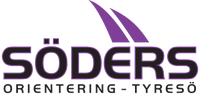 ABCD-Träning Söders MTBODatum: den 10e mars 2018Plats: Alby friluftsgård, TyresöStart: Gemensam start kl 10.15 samling kl 10.00Klasser: Man väljer om man vill köra kort öm1 (ca 5km), mellan öm2 (ca 10km) eller lång öm3 (ca 12km)Stämpling: Tidtagning med sportident. Medtag sportidentpinne, vid behov finns möjlighet att låna.Kostnad: 20kr i kartpeng, betalas via swish eller kontant på plats.Anmälan: Sker på eventor https://eventor.orientering.se/Events/Show/21044 Eller per mail till felixtiderman (at) gmail.comBanans karaktär: sprintkaraktär mest på plogade vägar i bostadsområden. Inslag av upptrampade stigar i skogen förekommer. Framkomligheten är där mycket god. Om man cyklar i lössnön är framkomligheten mycket dålig. Sjöis passeras på egen risk.Dusch och bastu: Detta finns vid Alby friluftsgård, öppet mellan kl 10-16Marka: Mycket välsorterad servering finnes i Alby i Söders regi. Både med fika och matigare smörgåsar.